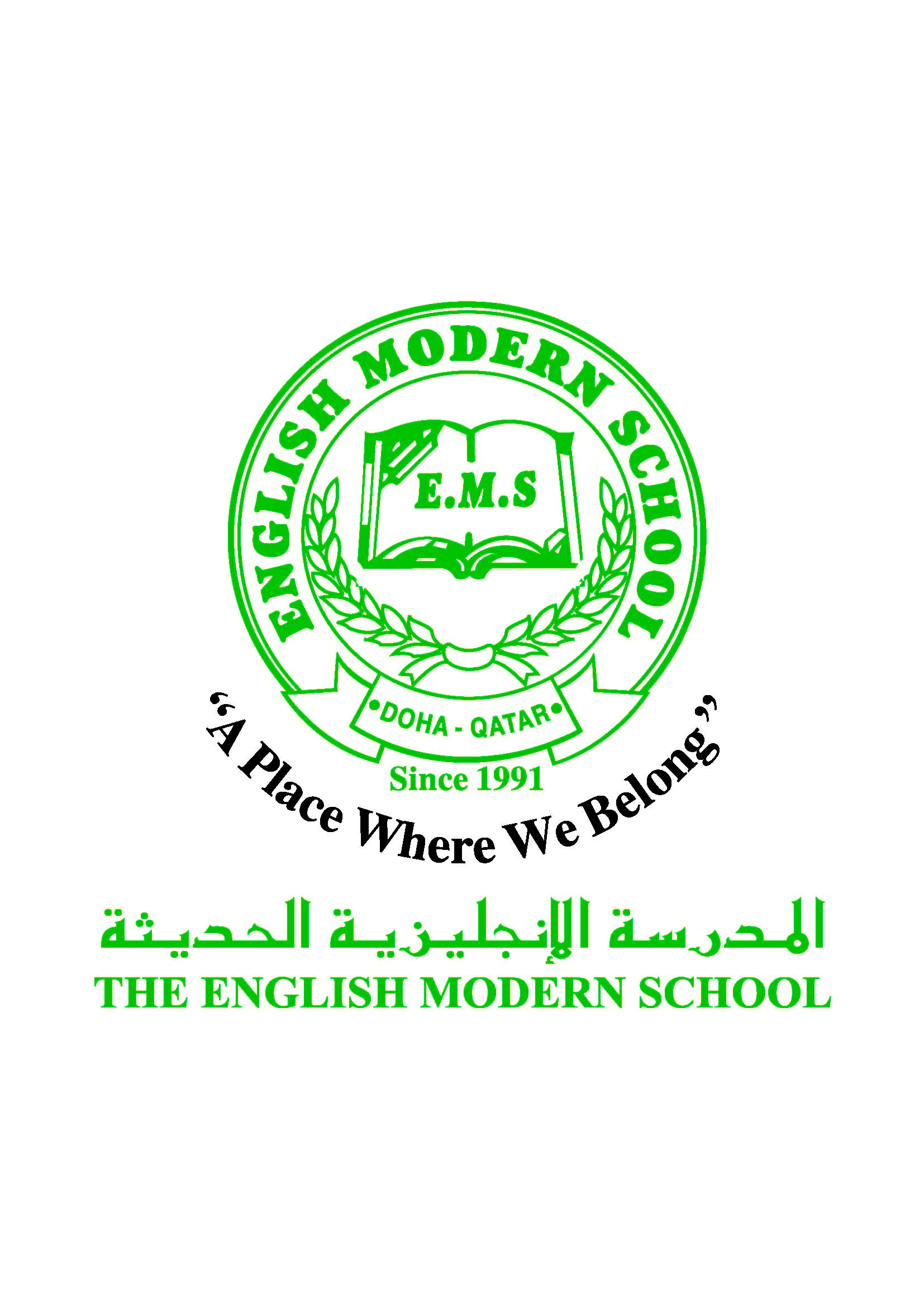            الرسالة الاسبوعية للفترة  من 14 / 5/ 2017 الى 18/ 5/ 2017اللغة العربيةاللغة العربيةاللغة العربيةاللغة العربيةاللغة العربيةاللغة العربيةاللغة العربيةاليوم والتاريخالدرس/ النشاطأعمال الصف الواجبات الواجبات الواجبات الواجبات الأحد 14/5اختبار نهاية العام في التربية الإسلامية يكون الاختبار على مدار حصتين ( الثالثة والرابعة ) مراجعة موضوعات التاريخ القطري محل الاختبار مراجعة موضوعات التاريخ القطري محل الاختبار مراجعة موضوعات التاريخ القطري محل الاختبار مراجعة موضوعات التاريخ القطري محل الاختبار الإثنين15/5برنامج تحسين مهارات القراءةنشاط 10 المستويان الثالث / الرابع التدريب على موضوعات الكتابة محل الاختبار بالجدول المرفق مع الطالب والموضوع على WEEBLY التدريب على موضوعات الكتابة محل الاختبار بالجدول المرفق مع الطالب والموضوع على WEEBLY التدريب على موضوعات الكتابة محل الاختبار بالجدول المرفق مع الطالب والموضوع على WEEBLY التدريب على موضوعات الكتابة محل الاختبار بالجدول المرفق مع الطالب والموضوع على WEEBLY الثلاثاء16/5مراجعة نص / سنعود التعلم التعاوني وإجابة الأسئلة بكتابي الصف والأنشطة رجاء التأكيد على مراجعة موضوعات الاختبار رجاء التأكيد على مراجعة موضوعات الاختبار رجاء التأكيد على مراجعة موضوعات الاختبار رجاء التأكيد على مراجعة موضوعات الاختبار الأربعاء17/5القواعد / مراجعة الاستثناء – الصفة التأكيد على إحضار الكتب للمراجعة الخميس18/5برنامج تحسين مهارات القراءة نشاط 11 الاستعداد للاختبار يوم الأحد 21/5الاستعداد للاختبار يوم الأحد 21/5الاستعداد للاختبار يوم الأحد 21/5الاستعداد للاختبار يوم الأحد 21/5التربية الإسلاميةالتربية الإسلاميةالتربية الإسلاميةالتربية الإسلاميةالتربية الإسلاميةالتربية الإسلاميةالتربية الإسلاميةاليوم والتاريخالدرس/ النشاطأعمال الصف أعمال الصف الواجبات الواجبات الواجبات الأحد14/5تابع / اختبار التربية الإسلامية  ــــــــــــــــــــــــــــــــــــــــــ   ــــــــــــــــــــــــــــــــــــــــــ   ــــــــــــــــــــــــــــــــــــــــــ   ــــــــــــــــــــــــــــــــــــــــــ   التأكيد على مراجعة وإجابة موضوعات الاختبارات الخميس18/5السيرة والبحوث / هجرة النبي صلى الله عليه وسلم إلى المدينة المنورة ص:50مشاركة الطلاب + فيديو توضيحي  مشاركة الطلاب + فيديو توضيحي  مشاركة الطلاب + فيديو توضيحي  مشاركة الطلاب + فيديو توضيحي  الاستعداد لاختبار اللغة العربية يوم الأحد 21/5 تاريخ قطرتاريخ قطرتاريخ قطرتاريخ قطرتاريخ قطرتاريخ قطرتاريخ قطراليوم والتاريخالدرس/ النشاطأعمال الصف أعمال الصف الواجبات الواجبات الواجبات الثلاثاء16/5اختبار نهاية العام  للتاريخ القطري ـــــــــــــــــــــــــــــــــــــــــــــــــــــــــــــــــــــــــــــــــــــــــــــــــــــــــيتم استكمال اختبارات DRA  المستوى الثاني في حصص التاريخ القطري يتم استكمال اختبارات DRA  المستوى الثاني في حصص التاريخ القطري الكلمات البصريةالكلمات البصريةالكلمات البصريةالكلمات البصريةالكلمات البصريةالكلمات البصريةمُسْلِمٌغِذَاءُعَقْلٌزَهْرَةٌفَائِدَةٌوَسِيمٌالنشاطموعد التنفيذملاحظاتالإملاءالنسخالتسميعاختبار قصيرزيارة مكتبة